Selected Populations - School Years 2007-2012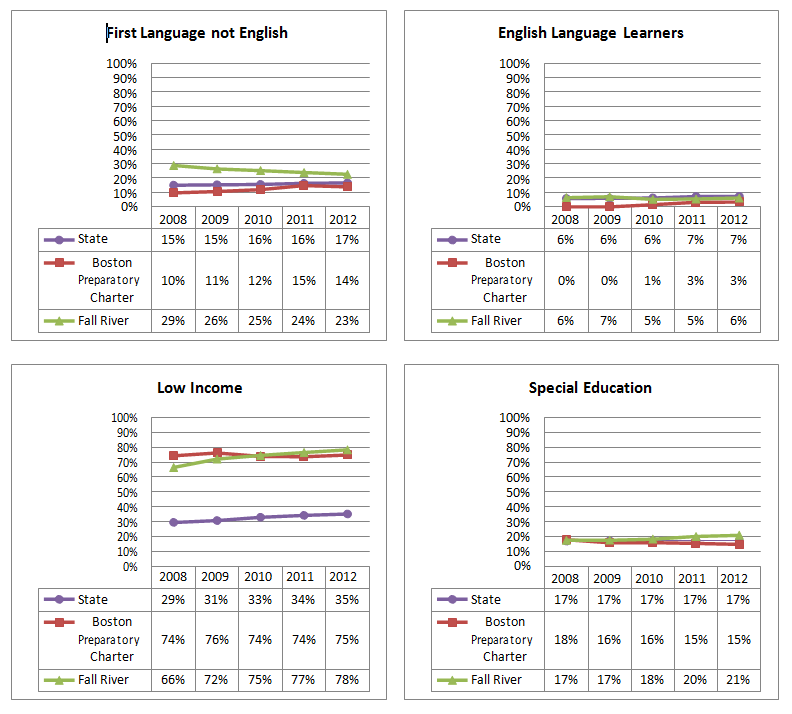 Enrollment by Race/Ethnicity - School Years 2007-2012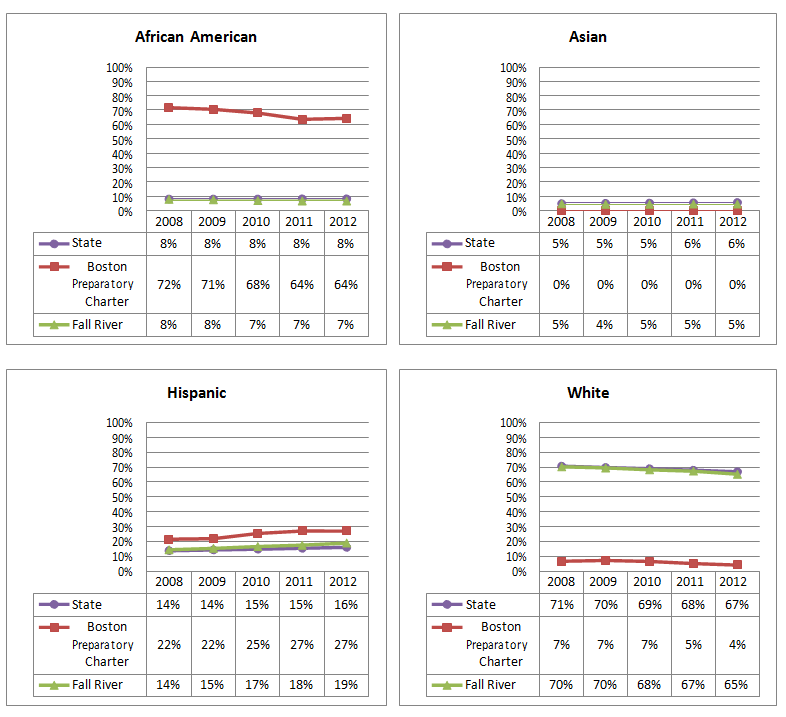 Proposed School Name:Proposed School Name:Argosy Collegiate Charter School (proposed grades 5-12)Argosy Collegiate Charter School (proposed grades 5-12)Proposed Proven Provider:Proposed Proven Provider:Building Excellent SchoolsBuilding Excellent SchoolsGeneral School Information:General School Information:Boston Preparatory Charter Public SchoolBoston Preparatory Charter Public SchoolGrades Served:6-12Current Max Enrollment:400Year Opened:1998Renewed:2003, 2008Proposed School Name:Proposed School Name:Argosy Collegiate Charter School (proposed grades 5-12)Argosy Collegiate Charter School (proposed grades 5-12)Proposed Proven Provider:Proposed Proven Provider:Building Excellent SchoolsBuilding Excellent SchoolsGeneral School Information:General School Information:Boston Preparatory Charter Public SchoolBoston Preparatory Charter Public SchoolGrades Served:6-12Current Max Enrollment:400Year Opened:1998Renewed:2003, 2008